          Tabelul nominal cu rezultatele finale obtinute de către candidaţii înscrisi la concursul organizat în data de 17.02.2022, ora 10.00,  în vederea ocupării a 2 posturi vacante de ofițer specialist principal I, existente la nivelul Direcției Suport Logistic, la pozițiile nr. 159 și 162 din Statul de Organizare al Inspectoratului General pentru Imigrări, prin încadrare directă             Preşedinte                                                              		18.02 2022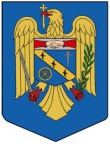 ROMÂNIAMINISTERUL AFACERILOR INTERNEINSPECTORATUL GENERAL PENTRU IMIGRĂRICOMISIA DE CONCURSNesecretNr. 27555 din 18.02.2022BucureștiNr. Crt.Cod candidatNota obținutăObservații2660110.00ADMIS2688810.00ADMIS267488.80RESPINS266168.50RESPINS265638.50RESPINS266498.20RESPINS26645,269237.90RESPINS26833, 265807.90RESPINS265427.60RESPINS265657.30RESPINS265287.00RESPINS265367.00RESPINS266876.40RESPINS266396.40RESPINS266556.40RESPINS268896.10RESPINS265695.80RESPINS269765.80RESPINS269535.50RESPINS266545.50RESPINS268715.50RESPINS267725.50RESPINS268265.50RESPINS269495.50RESPINS269525.20RESPINS266804.90RESPINS265784.90RESPINS268664.90RESPINS267334.30RESPINS269924.30RESPINS267104.00RESPINS266533.70RESPINS26682NeprezentatRESPINS27018NeprezentatRESPINS26699NeprezentatRESPINS26750, 26746, 26883NeprezentatRESPINS26723NeprezentatRESPINS26531NeprezentatRESPINS26661NeprezentatRESPINS26591NeprezentatRESPINS26791NeprezentatRESPINS26758NeprezentatRESPINS26966NeprezentatRESPINS26538NeprezentatRESPINS26543NeprezentatRESPINS26825NeprezentatRESPINS26936NeprezentatRESPINS26972NeprezentatRESPINS26773NeprezentatRESPINS26522NeprezentatRESPINS26598NeprezentatRESPINS26893Neprezentat RESPINS26684, 26658NeprezentatRESPINS26863NeprezentatRESPINS27053NeprezentatRESPINS